Curriculum Overview for BTEC PE – Technical Award in SportYear 10Half Term 1: Unit 2 , Taking Part and Improving Other Participants Sporting PerformanceSubstantive Knowledge:Components of physical fitnessComponents of skill-related fitnessTechniques, strategies and fitness required for different sportsOfficials in sportRules and regulations in sportsPlanning drills and conditioned practices to develop participants’ sporting skillsDrills to improve sporting performanceDisciplinary Knowledge:Pupils will apply their understanding of components of fitness to team sports, individual sports, outdoor activities and physical fitness activities and explain how they impact on performancePupils will demonstrate the skills and strategies required to be able to participate effectively in isolated practices and competitive situations for a selected sport.Pupils will be able to use methods to improve other participants’ sporting skills. They will be able to provide demonstrations and teaching points to introduce participants to the techniques required for different sporting skills.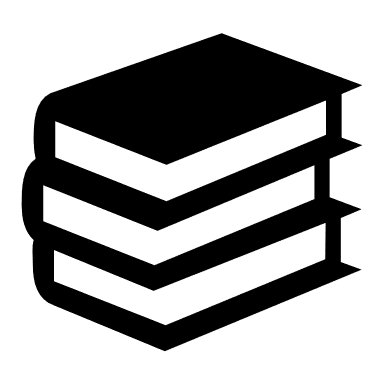 Pupils will use sources and sections of text to access information on the different topics. Pupils will read different scenarios and apply their knowledge to these. Half Term 1: Unit 2 , Taking Part and Improving Other Participants Sporting PerformanceSubstantive Knowledge:Components of physical fitnessComponents of skill-related fitnessTechniques, strategies and fitness required for different sportsOfficials in sportRules and regulations in sportsPlanning drills and conditioned practices to develop participants’ sporting skillsDrills to improve sporting performanceDisciplinary Knowledge:Pupils will apply their understanding of components of fitness to team sports, individual sports, outdoor activities and physical fitness activities and explain how they impact on performancePupils will demonstrate the skills and strategies required to be able to participate effectively in isolated practices and competitive situations for a selected sport.Pupils will be able to use methods to improve other participants’ sporting skills. They will be able to provide demonstrations and teaching points to introduce participants to the techniques required for different sporting skills.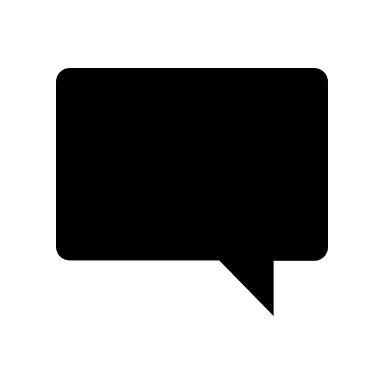 Aerobic endurance Muscular endurance Muscular strength Speed Flexibility Body compositionPower Agility Reaction time Balance CoordinationSkillsStrategiesIsolated practice Competitive situationRulesRegulationsHalf Term 1: Unit 2 , Taking Part and Improving Other Participants Sporting PerformanceSubstantive Knowledge:Components of physical fitnessComponents of skill-related fitnessTechniques, strategies and fitness required for different sportsOfficials in sportRules and regulations in sportsPlanning drills and conditioned practices to develop participants’ sporting skillsDrills to improve sporting performanceDisciplinary Knowledge:Pupils will apply their understanding of components of fitness to team sports, individual sports, outdoor activities and physical fitness activities and explain how they impact on performancePupils will demonstrate the skills and strategies required to be able to participate effectively in isolated practices and competitive situations for a selected sport.Pupils will be able to use methods to improve other participants’ sporting skills. They will be able to provide demonstrations and teaching points to introduce participants to the techniques required for different sporting skills.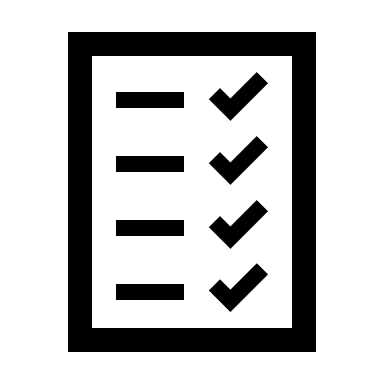 Pupils will complete mock assessments at the end of each area, in preparation for their official assignment. The areas are; components of fitness, officials in sport, rules and regulations and drills to improve performance. Half Term 1: Unit 2 , Taking Part and Improving Other Participants Sporting PerformanceSubstantive Knowledge:Components of physical fitnessComponents of skill-related fitnessTechniques, strategies and fitness required for different sportsOfficials in sportRules and regulations in sportsPlanning drills and conditioned practices to develop participants’ sporting skillsDrills to improve sporting performanceDisciplinary Knowledge:Pupils will apply their understanding of components of fitness to team sports, individual sports, outdoor activities and physical fitness activities and explain how they impact on performancePupils will demonstrate the skills and strategies required to be able to participate effectively in isolated practices and competitive situations for a selected sport.Pupils will be able to use methods to improve other participants’ sporting skills. They will be able to provide demonstrations and teaching points to introduce participants to the techniques required for different sporting skills.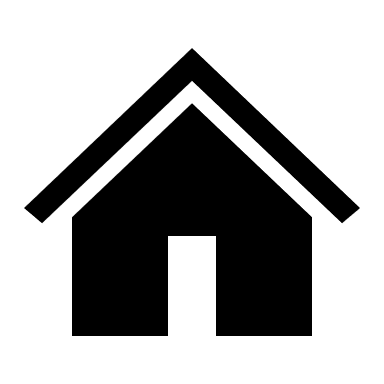 Pupils will work on their mock assignments as part of their 40 minute homework task every 2 weeks. Half Term 2: Unit 2, Taking Part and Improving Other Participants Sporting Performance.In half term 2 pupils will be writing their second assignment. The work covered will be the same as half term 1 as pupils apply their knowledge to the scenario released by the exam board. Substantive Knowledge:Components of physical fitnessComponents of skill-related fitnessTechniques, strategies and fitness required for different sportsOfficials in sportRules and regulations in sportsPlanning drills and conditioned practices to develop participants’ sporting skillsDrills to improve sporting performanceDisciplinary Knowledge:Pupils will apply their understanding of components of fitness to team sports, individual sports, outdoor activities and physical fitness activities and explain how they impact on performancePupils will demonstrate the skills and strategies required to be able to participate effectively in isolated practices and competitive situations for a selected sport.Pupils will be able to use methods to improve other participants’ sporting skills. They will be able to provide demonstrations and teaching points to introduce participants to the techniques required for different sporting skills.Pupils will use sources and sections of text to access information on the different topics.  Reading scenarios and applying knowledge to these Half Term 2: Unit 2, Taking Part and Improving Other Participants Sporting Performance.In half term 2 pupils will be writing their second assignment. The work covered will be the same as half term 1 as pupils apply their knowledge to the scenario released by the exam board. Substantive Knowledge:Components of physical fitnessComponents of skill-related fitnessTechniques, strategies and fitness required for different sportsOfficials in sportRules and regulations in sportsPlanning drills and conditioned practices to develop participants’ sporting skillsDrills to improve sporting performanceDisciplinary Knowledge:Pupils will apply their understanding of components of fitness to team sports, individual sports, outdoor activities and physical fitness activities and explain how they impact on performancePupils will demonstrate the skills and strategies required to be able to participate effectively in isolated practices and competitive situations for a selected sport.Pupils will be able to use methods to improve other participants’ sporting skills. They will be able to provide demonstrations and teaching points to introduce participants to the techniques required for different sporting skills.Aerobic endurance Muscular endurance Muscular strength Speed Flexibility Body compositionPower Agility Reaction time Balance CoordinationSkillsStrategiesIsolated practice Competitive situationRulesRegulationsHalf Term 2: Unit 2, Taking Part and Improving Other Participants Sporting Performance.In half term 2 pupils will be writing their second assignment. The work covered will be the same as half term 1 as pupils apply their knowledge to the scenario released by the exam board. Substantive Knowledge:Components of physical fitnessComponents of skill-related fitnessTechniques, strategies and fitness required for different sportsOfficials in sportRules and regulations in sportsPlanning drills and conditioned practices to develop participants’ sporting skillsDrills to improve sporting performanceDisciplinary Knowledge:Pupils will apply their understanding of components of fitness to team sports, individual sports, outdoor activities and physical fitness activities and explain how they impact on performancePupils will demonstrate the skills and strategies required to be able to participate effectively in isolated practices and competitive situations for a selected sport.Pupils will be able to use methods to improve other participants’ sporting skills. They will be able to provide demonstrations and teaching points to introduce participants to the techniques required for different sporting skills.Coursework Half Term 2: Unit 2, Taking Part and Improving Other Participants Sporting Performance.In half term 2 pupils will be writing their second assignment. The work covered will be the same as half term 1 as pupils apply their knowledge to the scenario released by the exam board. Substantive Knowledge:Components of physical fitnessComponents of skill-related fitnessTechniques, strategies and fitness required for different sportsOfficials in sportRules and regulations in sportsPlanning drills and conditioned practices to develop participants’ sporting skillsDrills to improve sporting performanceDisciplinary Knowledge:Pupils will apply their understanding of components of fitness to team sports, individual sports, outdoor activities and physical fitness activities and explain how they impact on performancePupils will demonstrate the skills and strategies required to be able to participate effectively in isolated practices and competitive situations for a selected sport.Pupils will be able to use methods to improve other participants’ sporting skills. They will be able to provide demonstrations and teaching points to introduce participants to the techniques required for different sporting skills.Pupils are unable to work on their assignments at home. All work on the official assignment must be completed in lesson time. 